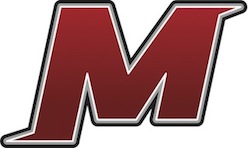 PRINCIPAL									ACTIVITIES DIRECTORW. Michael Ceglinski									           Kris GarrettElaine Kaye, Assistant Principal									      Wendy Watts, GuidanceTony Jarvis, Assistant Principal									      Barbara Williams, GuidanceMatthew T. Houser, Assistant Principal						          		     Mary Lee Cooper, GuidanceMatt Dobson, Assistant Principal 	    							     	     Holly Miller, GuidanceMolly Goodman, Assistant Principal								     	    Jeremy Watwood, Guidance